Informal Quiz – Not your usual quiz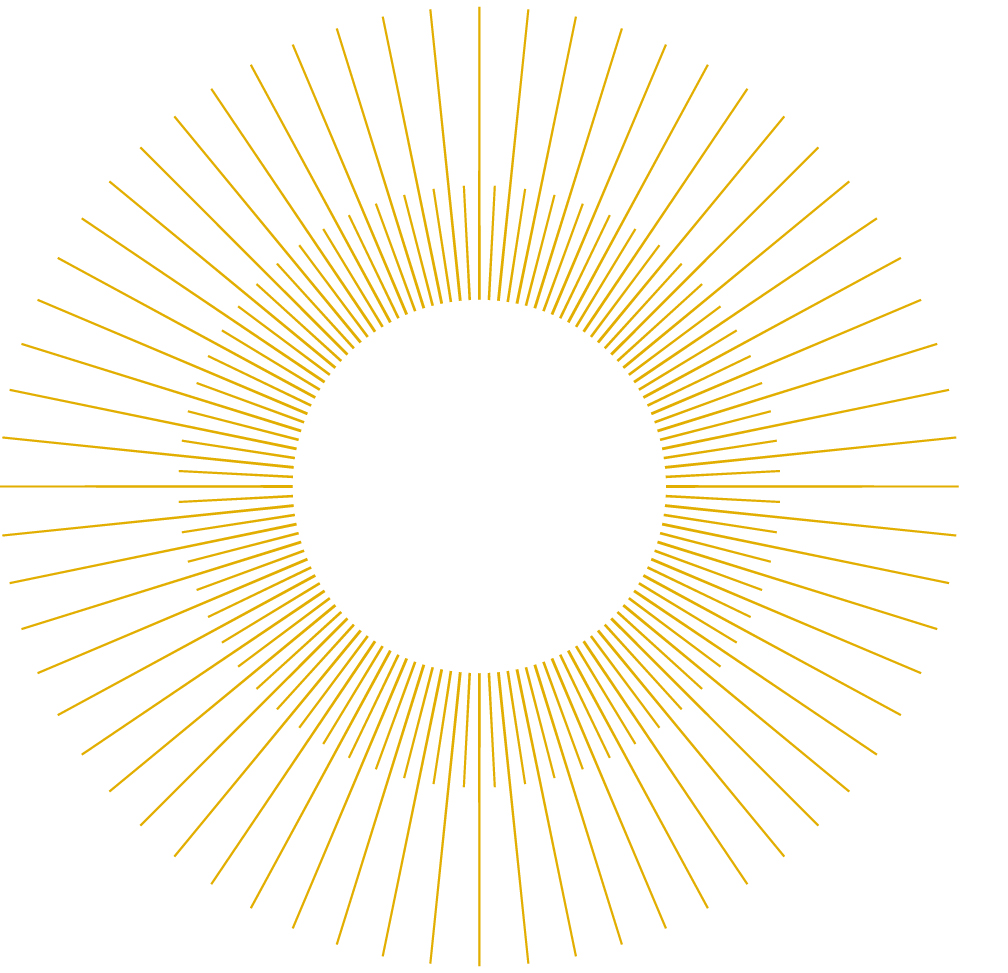 